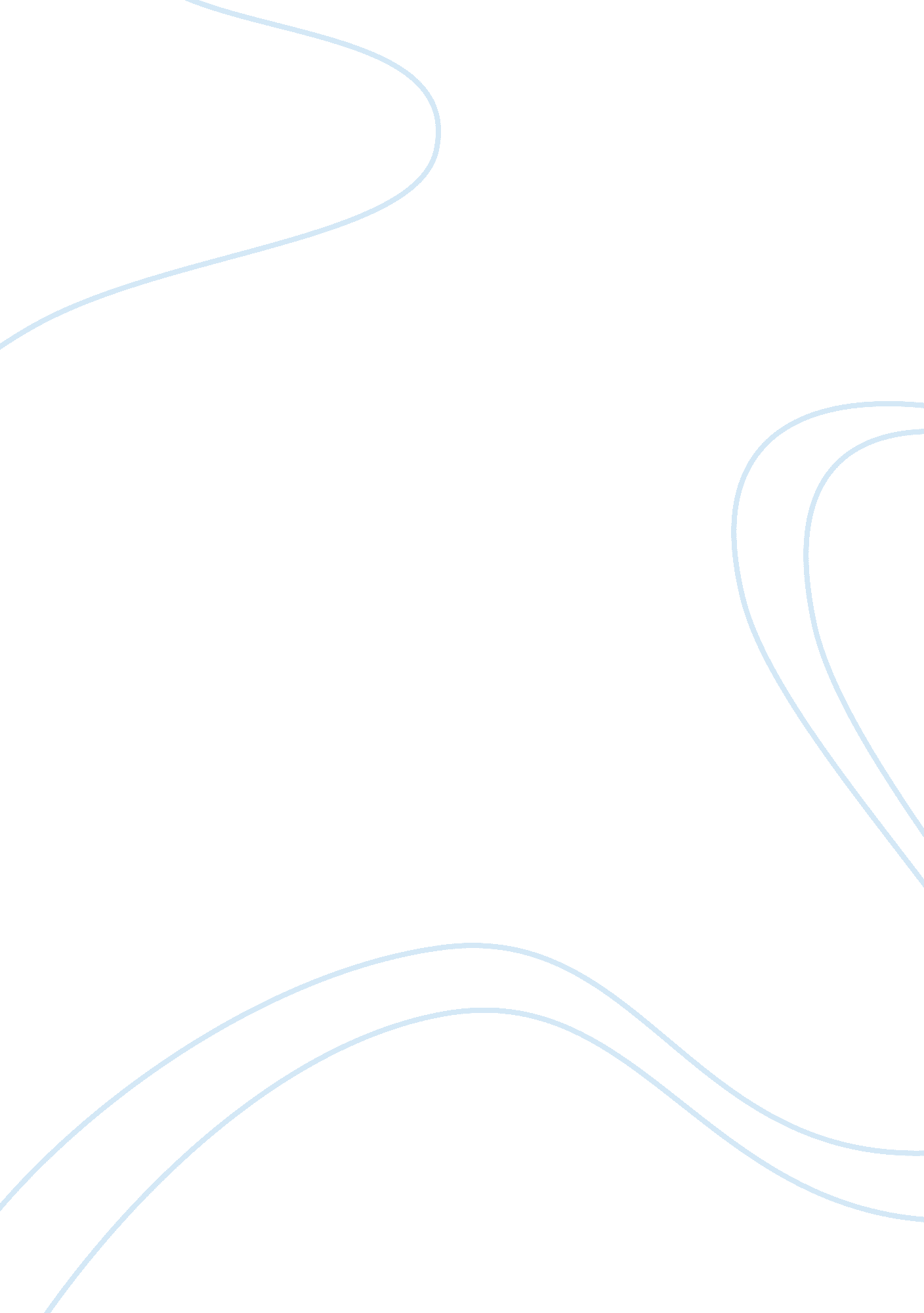 Animal experimentation 1Science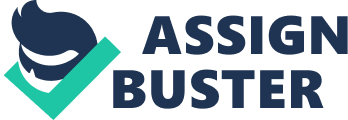 Some people think that using animals for experimentation purpose is cruel, but other people think that it is necessary for the development of science. Discuss both views and give your opinion. Give reasons for your answer and include any relevant examples from your own knowledge or experience. Animals are living beings, like humans, that also have an important role in the world. However, instead of treating the animal with love and respect, we subject it to cruel and inhumane scientific and medical experiments to further human development. What a cruel fate for the unfortunate animals, and all because of human selfishness. On the other hand, in life, as in the jungle, the concept of survival of the fittest applies, and so, as the most intelligent animal, humans are just exercising our right to dominate and use other animals as we wish. For many people the issue of using animals for science is black and white. It is either they are very pro-animal rights, or very much in favour of using animals since we are the highest-level creature. On the one hand, some people say that subjecting animals to pain and torture is truly barbaric. All animals also have feelings, thoughts, and behaviours, and so we should look after them and respect them. They may also feel that if we are so unsure about the effects of a drug, for example, then we should chemical testing before doing live, and sometimes cruel, animal testing. Others, however, believe that we must use animals for the benefit of our own species. We should use them to test drugs, cosmetics, and new developments in science, which will provide a safer and better lifestyle for us. Very few people are inherently cruel, but they still believe it is either them or us. In truth, it is better to test the drugs on a monkey rather than on a person. In my opinion, being cruel for the sake of being cruel and with no tangible results to show is definitely stepping over a boundary of acceptable behaviour. However, at other times, if the benefits of the research are explicit, tangible, and valuable, then I feel that the research is justified. Thus, whether the use of animals is right or wrong should be based on the purpose of what they are doing. 